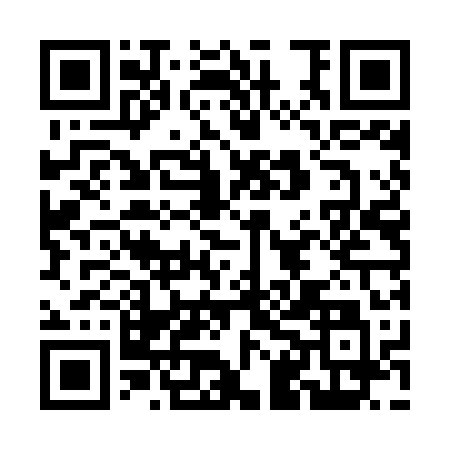 Prayer times for Chhagharia, BangladeshWed 1 May 2024 - Fri 31 May 2024High Latitude Method: NonePrayer Calculation Method: University of Islamic SciencesAsar Calculation Method: ShafiPrayer times provided by https://www.salahtimes.comDateDayFajrSunriseDhuhrAsrMaghribIsha1Wed4:115:3112:023:276:337:542Thu4:105:3012:023:276:347:543Fri4:095:3012:023:276:347:554Sat4:085:2912:023:266:357:565Sun4:075:2812:023:266:357:566Mon4:065:2812:023:266:357:577Tue4:065:2712:013:266:367:588Wed4:055:2712:013:256:367:589Thu4:045:2612:013:256:377:5910Fri4:035:2612:013:256:378:0011Sat4:035:2512:013:256:388:0012Sun4:025:2512:013:246:388:0113Mon4:015:2412:013:246:398:0214Tue4:015:2412:013:246:398:0215Wed4:005:2312:013:246:408:0316Thu3:595:2312:013:246:408:0417Fri3:595:2212:013:236:418:0418Sat3:585:2212:013:236:418:0519Sun3:575:2112:013:236:428:0620Mon3:575:2112:013:236:428:0621Tue3:565:2112:023:236:438:0722Wed3:565:2012:023:236:438:0823Thu3:555:2012:023:236:448:0824Fri3:555:2012:023:226:448:0925Sat3:545:1912:023:226:448:1026Sun3:545:1912:023:226:458:1027Mon3:545:1912:023:226:458:1128Tue3:535:1912:023:226:468:1229Wed3:535:1912:023:226:468:1230Thu3:535:1812:033:226:478:1331Fri3:525:1812:033:226:478:13